ALLEGATO 1)Al DirettoreDipartimento Di Scienze e Tecnologie Agro-AlimentariV.le G. Fanin, 4440127 BOLOGNAIl/La sottoscritto/a_________________________________________________________________CHIEDEdi partecipare alla valutazione comparativa per titoli e colloquio relativa al conferimento di un incarico ____________________________________________________________________________________________________________________________________________________________A tal fine dichiara sotto la propria responsabilità, che tutto quanto indicato, nella presente domanda corrisponde al vero, ai sensi dell’art. 46 del D.P.R. n. 445/2000:TITOLO DI STUDIO:  Ordinamento previgente:_____________________________________________________Rilasciato dalla Facoltà di________________________________________________________Università degli studi di __________________________________Paese_______________________Nuovo ordinamento:__________________________________________________________appartenente alla Classe di laurea di primo livello o  specialistica/magistrale _______________Rilasciato dalla Facoltà di________________________________________________________Università degli studi di __________________________________Paese_______________________Dottorato di Ricerca:__________________________________________________________Rilasciato dalla Facoltà di________________________________________________________Università degli studi di __________________________________Paese_______________________di NON essere parente o affine (fino al quarto grado compreso) con un professore appartenente al “Dipartimento o alla struttura” ovvero “con il Rettore, Direttore Generale o un componente del Consiglio di Amministrazione dell’Ateneo”.di avere adeguata conoscenza della lingua italiana (per i cittadini UE ed extra UE);di possedere esperienza professionale qualificata (qui occorre indicare il periodo minimo di esperienza indicato nel bando) maturata presso enti pubblici o organizzazioni private coerenti con il profilo ricercato (così come documentate nel curriculum);di dichiarare nel curriculum allegato all’istanza di partecipazione i titoli che si intendono presentare ai fini della loro valutazione.e avere necessità del seguente ausilio ________________________________________________________________________________11. 	di eleggere il proprio domicilio per le comunicazioni in merito a questa selezione in Il/la sottoscritto/a allega alla presente istanza copia fotostatica di un valido documento di riconoscimento. Il/La sottoscritto/a esprime il proprio consenso affinché i dati personali forniti possano essere trattati nel rispetto D.Lgs. 196/2003 per gli adempimenti connessi alla presente procedura.Data, 							Firma Allega alla presente istanza il proprio curriculum vitae datato e sottoscritto e dichiara che tutto quanto in esso indicato corrisponde al vero ai sensi dell’art. 46 del D.P.R. 445/2000 e che le eventuali fotocopie allegate sono conformi all’originale ai sensi dell’art. 47 del D.P.R. 445/2000.Data, 								Firma														ALLEGATO 2)Fac simile di modulo - dipendenti AteneoAl Direttore del Dipartimento Dipartimento Di Scienze e Tecnologie Agro-AlimentariV.le G. Fanin, 4440127 BOLOGNAOggetto: manifestazione di interesse allo svolgimento dell’attività descritta attivita’ nell’ambito del progetto __________________________________________ del Dipartimento ____________________________________________________________________ (bando prot.____________)          l__ sottoscritt___________________________________________________________________ (matr. __________), nato/a__________________________  il _____________________________________________________________in servizio presso  _________________________________________________________________ (tel.____________) E-mail _______________________________________________________________________________________ ) inquadrat _ nella cat.__area  _____________________________________________________________________DICHIARAdi essere disponibile a prestare l’attività descritta nel bando prot n.______ del ________, durante l’orario di servizio ed a titolo gratuito; di possedere il seguente TITOLO DI STUDIO: _____________________________________________________________________di avere adeguata conoscenza della lingua italiana (per i cittadini UE ed extra UE);di possedere esperienza professionale qualificata (qui occorre indicare il periodo minimo di esperienza indicato nel bando) maturata presso questo Ateneo o altri enti pubblici o organizzazioni private coerenti con il profilo ricercato (così come documentate nel curriculum);di dichiarare nel curriculum allegato all’istanza di partecipazione i titoli che si intendono presentare ai fini della loro valutazione.e avere necessità del seguente ausilio ________________________________________________________________________________Altresì specifico quanto segue: motivazioni:________________________________________________________________________________________________________________________________________________________________________________________________________________________________________________________________________________________________ attività lavorative svolte presso l'attuale sede di servizio:________________________________________________________________________________________________________________________________________________________________________________________________________________________________________________________________________________________________________________________di aver dettagliato nel curriculum vitae allegato al presente modulo la durata, la tipologia, la natura dell’esperienza professionale richiesta nel bando di selezione nonché ogni altro 	elemento comprovante le capacità a svolgere le attività oggetto dell’incarico (ad es. lettere di referenze, ecc.);Recapito cui indirizzare eventuali comunicazioni:………………………………………………………………………....Telefono n……………………….Indirizzo e-mail……………………Il sottoscritto allega alla presente istanza copia fotostatica di un valido documento di riconoscimento. Il/La sottoscritto/a esprime il proprio consenso affinché i dati personali forniti possano essere trattati nel rispetto D.Lgs. 196/2003 per gli adempimenti connessi alla presente procedura.Data, 							Firma Allega alla presente istanza il proprio curriculum vitae datato e sottoscritto e dichiara che tutto quanto in esso indicato corrisponde al vero ai sensi dell’art. 46 del D.P.R. 445/2000 e che le eventuali fotocopie allegate sono conformi all’originale ai sensi dell’art. 47 del D.P.R. 445/2000.Data, 																					FirmaNULLA OSTA DELLA STRUTTURA DI AFFERENZAIL  SOTTOSCRITTO _______________________________________________RESPONSABILE  DELLA  STRUTTURA  DI  AFFERENZA  DEL SIG ._________________________________________ AUTORIZZA  IL  TRASFERIMENTO TEMPORANEO / MOBILIT.  PARZIALE DEL  DIPENDENTE  PER ________ MESI PRESSO IL DIPARTIMENTO____________________________________________________________________________, SENZA ULTERIORE RICHIESTA DI SOSTITUZIONE DELLO STESSO.DATAFIRMA E TIMBRO……………………………………………..		FirmaALLEGATO 3)DICHIARAZIONE SOSTITUTIVA DI ATTO NOTORIO E DI CERTIFICAZIONE AI SENSI DEGLI ARTICOLI 46 E 47 DEL D.P.R. 28.12.2000 N. 445.Il/La sottoscritt_____________________________________________________________________________________							(cognome e nome)nato/a a ___________________________________ prov._________ il _____________________________________ e residente a _____________________________________________ Via__________________________________consapevole che, le dichiarazioni mendaci, la falsità negli atti e l’uso di atti falsi sono puniti ai sensi del codice penale e delle leggi speciali in materia, e consapevole che ove i suddetti reati siano commessi per ottenere la nomina a un pubblico ufficio, possono comportare, nei casi più gravi, l’interdizione dai pubblici uffici;DICHIARA Che le fotocopie dei titoli allegati alla domanda, e di seguito elencati sono conformi all’originale:Di essere in possesso dei seguenti titoli valutabili:Data,_____________________                       Il dichiarante Si ricorda di allegare copia fotostatica di un valido documento di identità.										ALLEGATO 4)Data									Firma	         Allegato 5)TITOLI VALUTABILICOGNOME NOME			DATA DI NASCITA	LUOGO DI NASCITAPROVPROVPROVRESIDENTE A	PROVPROVPROVCAPCAPCAPCAPVIA			N.N.N.N.CODICE FISCALE			CITTADINANZA ITALIANACITTADINANZA ITALIANASINONONONONONOCITTADINI UE: cittadinanzaCITTADINI UE: cittadinanzaCITTADINI extra UE: cittadinanzaCITTADINI extra UE: cittadinanzaISCRIZIONE LISTE ELETTORALI(Solo per i cittadini italiani) ISCRIZIONE LISTE ELETTORALI(Solo per i cittadini italiani) SISIComune:__________________________________Comune:__________________________________NONOPerché ___________________________________Perché ___________________________________CONDANNE PENALI (a)NOSIQuali _____________________________________Quali _____________________________________Conseguito in data Voto: Conseguito in data Voto: Conseguito in data Essere portatore di handicapSINOVIAN.COMUNEPROVCAPTELEFONO	CELLULAREINDIRIZZOE-MAILPRESSOConseguito in data Voto: Essere portatore di handicapSINOFormato europeo per il curriculum vitae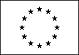 Informazioni personaliNome[Cognome, Nome, e, se pertinente, altri nomi ]Indirizzo[ Numero civico, strada o piazza, codice postale, città, paese ]TelefonoFaxE-mailNazionalitàData di nascita[ Giorno, mese, anno ]Esperienza lavorativa• Date (da – a) [ Iniziare con le informazioni più recenti ed elencare separatamente ciascun impiego pertinente ricoperto. ]• Nome e indirizzo del datore di lavoro• Tipo di azienda o settore• Tipo di impiego• Principali mansioni e responsabilitàIstruzione e formazione• Date (da – a)[ Iniziare con le informazioni più recenti ed elencare separatamente ciascun corso pertinente frequentato con successo. ]• Nome e tipo di istituto di istruzione o formazione• Principali materie / abilità professionali oggetto dello studio• Qualifica conseguita• Livello nella classificazione nazionale (se pertinente)Capacità e competenze personaliAcquisite nel corso della vita e della carriera ma non necessariamente riconosciute da certificati e diplomi ufficiali.Prima lingua[ Indicare la prima lingua ]Altre lingue[ Indicare la lingua ]• Capacità di lettura[ Indicare il livello: eccellente, buono, elementare. ]• Capacità di scrittura[ Indicare il livello: eccellente, buono, elementare. ]• Capacità di espressione orale[ Indicare il livello: eccellente, buono, elementare. ]Capacità e competenze relazionaliVivere e lavorare con altre persone, in ambiente multiculturale, occupando posti in cui la comunicazione è importante e in situazioni in cui è essenziale lavorare in squadra (ad es. cultura e sport), ecc.[ Descrivere tali competenze e indicare dove sono state acquisite. ]Capacità e competenze organizzative  Ad es. coordinamento e amministrazione di persone, progetti, bilanci; sul posto di lavoro, in attività di volontariato (ad es. cultura e sport), a casa, ecc.[ Descrivere tali competenze e indicare dove sono state acquisite. ]Capacità e competenze tecnicheCon computer, attrezzature specifiche, macchinari, ecc.[ Descrivere tali competenze e indicare dove sono state acquisite. ]Capacità e competenze artisticheMusica, scrittura, disegno ecc.[ Descrivere tali competenze e indicare dove sono state acquisite. ]Altre capacità e competenzeCompetenze non precedentemente indicate.[ Descrivere tali competenze e indicare dove sono state acquisite. ]Patente o patentiUlteriori informazioni[ Inserire qui ogni altra informazione pertinente, ad esempio persone di riferimento, referenze ecc. ]Allegati[ Se del caso, enumerare gli allegati al CV. ]Max 12 punti Esperienze di ricerca testimoniate da pubblicazioni scientifiche su riviste con fattore di impatto nel settore delle colture cellulari. Per ogni pubblicazione verranno assegnati 1 punti per pubblicazione, fino a un massimo totale di 10 punti.Max 8 puntiEsperienze professionali maturate presso amministrazioni del Comparto Università nei peculiari ambiti di attività del profilo e con le caratteristiche del profilo medesimo, con contratto di lavoro subordinato e non subordinato.Max 6 puntiTitoli studio ulteriori rispetto al requisito di accesso (laurea, master, scuole di specializzazione etc..) ed eventuali periodi di formazione all’estero in paesi anglofoni (di durata superiore ai 6 mesi).Max 4 puntiFormazione culturale (partecipazione a corsi, convegni, seminari etc..)